COMITE DEPARTEMENTAL CANOE KAYAK DU FINISTERE 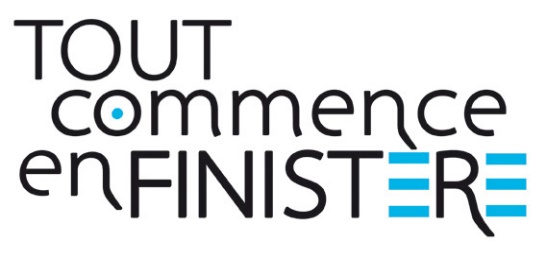 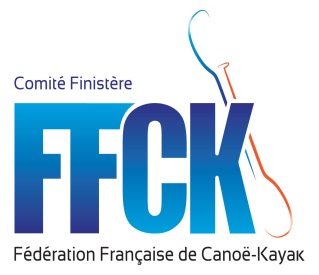 Prénom et nom Espace Adonnante 45, rue des orques 29200 BRESTE-mail : marc.bercon@finistere360.com Tél :  02 98 76 21 31 / 06 74 70 14 51Convocation au Stage Départemental UC long moniteur et stage ados adultes associé.Pyrénées du 24 avril au 1 mai AURORISATION PARENTALE____________________________________________________ A remettre au responsable du stage le premier jour du stageJe soussigné(e)……………………………………………………………………………..…, père, mère, tuteur (*rayer les mention inutiles)  de :Prénom : ……………………………………………………..………… Nom : ……………………………………………………………………………………….…………………Date et lieu de naissance : ……………………………………………………… à ……………………………………………………………………………………………Numéro de sécurité sociale: ……………………………………………………………………………………………………………………………………………………L’autorise à participer à l’évènement : Préciser l’intitulé du stage, les dates et le lieu organisé par :Le COMITE DEPARTEMENTAL DE CANOE KAYAK FINISTEREEt autorise les responsables du regroupement à prendre les mesures nécessaires en cas de maladie ou d’accident ainsi que les autorités médicales à pratiquer tous les soins et interventions chirurgicales qu’ils jugeront nécessaires. Personne(s) à prévenir en cas d’urgence :  :………………………………………………………………………………………………………….Téléphone :……………………………………………………………………. ou ……………………………………………………………………………………..Fait à ………………………      , le  …..… /…….. / ……….      	Rendez-vous le 24 AvrilClub de Landerneau  17 H  Club de Quimperlé  18 HRetour le 1 mai Fin de journée Public1 Moniteur en formation       2  ados et adultesCadres Marc Berçon,  Hébergement (lieu et type)Gîte  ProgrammeAisance en eau vive, descente slalomé, encadrement en eau vive mise en place de la sécurité en EVProgrammeProgrammeMatériel à prévoir Le chargement final se fera à Landerneau et à Quimperlé   Penser à prendre : masques, lampe frontale, crème solaire, casquette, duvet, dentifrice, savon, serviette …. Et un PIQUE-NIQUE pour le 1er midi .  Chaussures pour randonnée, chaussettes, et petit sac à dos, vêtement de pluie Vêtements de kayak : l’eau est froide en montagne, la combi néoprène c’est bien. Ne pas oublier ses bottillons. Un peu d’argent de poche mais pas trop. Papiers d’identité. Pas de valise mais sacs souples l’un pour le kayak, l’autre pour le reste. Crayon, couteau, jeux. Attention :  minibus pour 9 personnes donc il faut limiter les bagages. Kayak manœuvrier d’eau vive ou de slalom avec réserves à l’avant et arrière.Pagaie, gilet, casque, Jupe néoprène indispensable. Pour les monos en formation gilet de sécu et corde. Prévoir : une tente et petit matelas pour la nuit du retour Matériel à prévoirMatériel à prévoirPrix : Gratuit pour les monos en formation.Pour les stages hors Bretagne papiers d’identité indispensable.   Pour les stages hors Bretagne papiers d’identité indispensable.   Numéros en cas d'urgence06 74 70 14 51  Marc Berçon Numéros en cas d'urgence